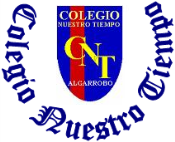 Colegio Nuestro Tiempo - R.B.D.: 14.507-6 Profesora Francisca Álvarez Ed. Diferencial: Verónica HernándezGuía ArticuladaLenguaje y Comunicación Tercero Básico Semana N°13 
(Lunes 24 Viernes 28 de Mayo)Nombre: ____________________________________________________ Curso: _____________________OA: Demostrar comprensión de lectura complementaria “Mi héroe eres tú”OA: Opinan y reflexionan sobre variados aspectos del texto leído, apoyándose en información explícita e implícita, considerando sus conocimientos sobre el tema.Lectura complementaria: “Mi héroe eres tú”Actividad: Para nuestra segunda lectura complementaria, realizaremos una entrevista.
 La entrevista es un acto de comunicación oral que se establece entre dos o más personas (el entrevistador y el entrevistado o los entrevistados) con el fin de obtener una información o una opinión, o bien para conocer la personalidad de alguien.1.Con ayuda de tu apoderado/familiar, realiza una entrevista en la cual tú serás el escritor del libro “Mi héroe eres tú” y tu familiar será el entrevistador.2. Graba un video de no más de 8 min. Respondiendo las siguientes preguntas.3. Si quieres puedes disfrazarte y si te da vergüenza mostrar tu cara, puedes utilizar una máscara.
Buenas tardes, mi nombre es __________________________________ (insertar nombre apoderado/familiar). Estamos en este estudio de grabación con el autor del libro 
“ Mi héroe eres tú”.Buenas tardes ___________________________________ (insertar nombre del estudiante), me gustaría hacerle un par de preguntas.
Estudiante: si adelante…Apoderado: ¿Cuál es el objetivo de este cuento?Estudiante:  __________________________________________________________________________
______________________________________________________________________________________

______________________________________________________________________________________Apoderado: ¿Recomendarías este cuento a otros niños? ¿por qué?Estudiante: ____________________________________________________________________________
_______________________________________________________________________________________
_______________________________________________________________________________________Apoderado: ¿Cómo te has sentido durante esta pandemia?Estudiante: ____________________________________________________________________________
_______________________________________________________________________________________
_______________________________________________________________________________________Apoderado: ¿Crees que todos podemos ser héroes?Estudiante: ____________________________________________________________________________
_______________________________________________________________________________________
_______________________________________________________________________________________Apoderado: ¿Qué recomendaciones puedes darles a los niños en esta pandemia?Estudiante:
 1.___________________________________________________________________________________
2. ___________________________________________________________________________________
3.____________________________________________________________________________________4. Una vez grabas el video, súbelo a Classroom de Lenguaje o envíalo a través del correo (francisca.alvarez@nuestrotiempo.cl). PLAZO MÁXIMO DE ENTREGA (DOMINGO 30 DE MAYO HASTA LAS 23:59 HRS)
 En caso de tener problemas con el envío, comunicar al correo previamente mencionado.Valora el libro “Mi héroe eres tú”: pinta el cuadro según tu valoración.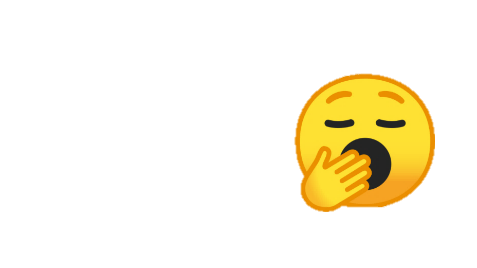 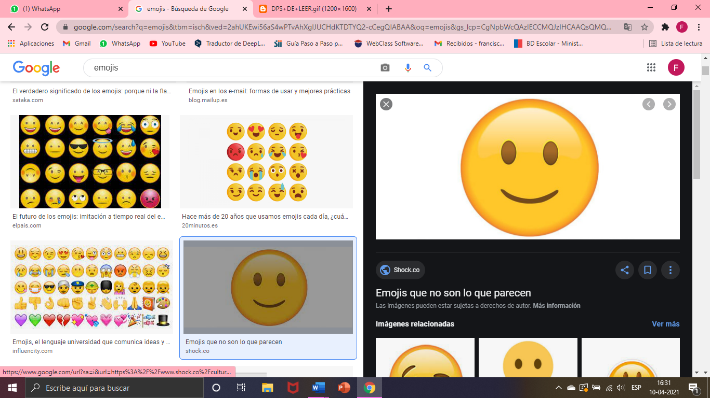 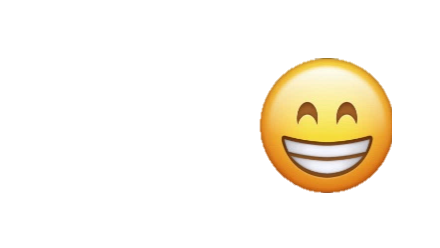 Observa atentamente la imagen y crea lo solicitado en relación a lo que hay en la imagen.¡¡Escribe con tu mejor letra!!  ¡¡Usa tu imaginación!!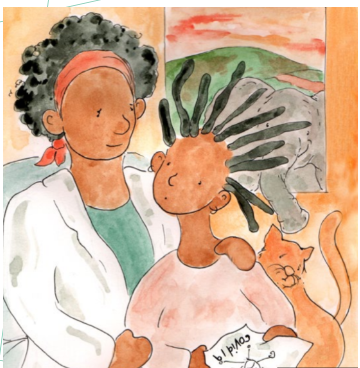 1.- Dos oracionesa)______________________________________________________________________________
b)______________________________________________________________________________2.- Un párrafo _______________________________________________________________________________________
_______________________________________________________________________________________
_______________________________________________________________________________________
___________________________________________________________ENTRETENIDOBUENOABURRIDO